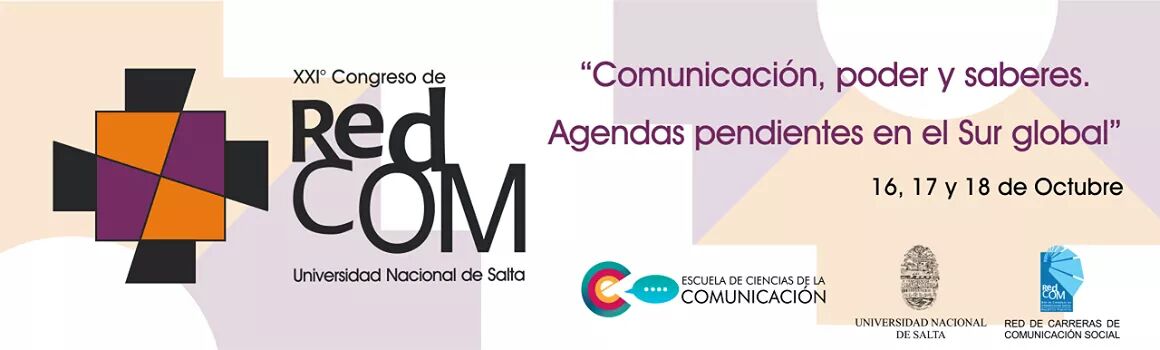 Formulario para la presentación de ponenciaXXI° Congreso de Red de Carreras de Comunicación Social y Periodismo“Comunicación, poder y saberes. Agendas pendientes en el Sur global”En Homenaje al Dr. Victor Hugo Arancibia (Escuela de Ciencias de la Comunicación- UNSA)16, 17 y 18 de octubre de 2019 Salta, ArgentinaDatos del expositor/a o expositoresApellido:Nombre:DNI: Correo electrónico:Institución a la que pertenece:Apellido:Nombre:DNI :Correo electronico:Institución a la que pertenece:Datos de la ponenciaTítulo de la ponencia: Área temática de interés            x   9.  Comunicación Institucional, publicidad y relaciones públicas.Palabras claves (3): -  Opinión pública – Maltrato infantil – Comunicación institucional Resumen de Ponencia: (máximo 400 caracteres)En el siguiente trabajo de investigación planteo la siguiente pregunta: ¿De qué forma influye la institución “Secretaría de Niñez, Adolescencia y Familia” en la construcción de opinión pública sobre el maltrato infantil en la comunidad jujeña desde el día 23 al 29 de abril del año 2018? Para resolver la problemática planteada e indagar sobre la opinión actual que existe en San Salvador de Jujuy sobre el maltrato infantil se tuvo en cuenta por un lado el rol que juega la institución SENAF, como organismo del Estado que procura defender los Derechos de los Niños/as y Adolescentes, por otro lado, algunos medios online importantes de Jujuy. De acuerdo a lo planteado anteriormente, para llevar adelante la investigación sobre esta problemática se pudo recabar información mediante el relevamiento de los medios digitales, El Tribuno online, Periódico Lea, La Voz de Jujuy, Unju Radio, Todo Jujuy y Jujuy Online, con el fin de señalar la construcción social que crea sobre la institución del SENAF. Asimismo, se indago en la opinión pública que tienen los jujeños sobre la función que cumple la institución “Secretaria de Niñez, Adolescencia y Familia”. De acuerdo a los datos obtenidos se pudo percibir que la mayoría de los jujeños entrevistados y encuestados tienen desconocimiento sobre la institución y su funcionamiento. Esto se debe a que el SENAF presenta problemas en la comunicación tanto interna como externa, es decir, el mal funcionamiento en su organización y comunicación institucional. Las grandes falencias que persisten en este organismo público, entre sus miembros y la falta de promoción del mismo, no es lo único que se pudo denotar en el presente trabajo, ya que los medios actuales en la plataforma digital también tienen una cierta responsabilidad, por un lado, de colaboradores de una construcción de imagen institucional y de informar contenido con el efecto de poder ser reproductores o construir una representación social de lo que es el maltrato infantil.Ponencia (máximo de 20 páginas)  “Le hace falta una cagada para que aprenda”: La sociedad, Institución SENAF y medios digitales ante el maltrato infantil.INTRODUCCIÓNEn la siguiente ponencia se partirá con la pregunta: ¿De qué forma influye la institución “Secretaría de Niñez, Adolescencia y Familia” en la construcción de opinión pública sobre el maltrato infantil en la comunidad jujeña desde el día 23 al 29 de abril del año 2018? Con el propósito de investigar sobre la problemática del maltrato infantil, y que rol juega uno de los organismos del Estado que se ha establecido para defender los Derechos de los Niños/as y Adolescentes. De acuerdo a esto se va a indagar en la opinión pública que las personas tienen sobre la institución “Secretaria de Niñez, Adolescencia y Familia”. Por otro lado, se tendrá en cuenta los medios digitales relevados entre el día 23 al 29 de abril: El Tribuno online, Periódico Lea, La Voz de Jujuy, Unju Radio, Todo Jujuy y Jujuy Online. Con la finalidad de indagar en la problemática “Maltrato Infantil” y además para demostrar su colaboración en la construcción de la imagen institucional del SENAF.MARCO CONCEPTUALPara el abordaje de este trabajo se planteó como pregunta de investigación ¿De qué forma influye la institución “Secretaría de Niñez, Adolescencia y Familia” en la construcción de opinión pública sobre el maltrato infantil en la comunidad jujeña desde el día 23 al 29 de abril del año 2018? Por esta razón se investigó sobre la problemática del maltrato infantil, que se comprende según la asamblea general de las Naciones Unidas del 1989, como la forma de interacción humana en donde se obstruye los derechos de los/las niños/as y adolescentes, en cualquier contexto social. De acuerdo a esto se va a indagar en la opinión pública que las personas tienen sobre la institución “Secretaria de Niñez, Adolescencia y Familia”, ubicada en calle Salta n°1162 en San Salvador de Jujuy, Argentina, ya que este organismo del Gobierno de la provincia trabaja partir de la ley 26.061, de protección integral de los derechos de los/las niño/as y adolescentes. Por otro lado, se tendrá en cuenta los medios digitales relevados entre el día 23 al 29 de abril: El Tribuno online, Periódico Lea, La Voz de Jujuy, Unju Radio, Todo Jujuy y Jujuy Online, que construyen una imagen institucional del SENAF y sobre la temática que se aborda en esta investigación.De esta manera se recolecto datos de un grupo de personas de la capital jujeña sobre dicha temática, mediante encuestas Vía Online y entrevista Semi estructuradas (cara a cara), con el objetivo de conocer la opinión pública que según Gutiérrez (1997) es un proceso operativo mental entre la comunicación del sujeto con el mundo. Por ello se entiende que los sujetos en su contexto social interactúan cotidianamente con las instituciones a las que pertenece o forman parte de alguna manera. Debido a esto se va construyendo una imagen mental, a partir de las experiencias personales sobre las instituciones. En otras palabras, los sujetos desde su experiencia tienen representaciones sociales de su realidad, por lo tanto, el público tiene una imagen institucional del SENAF que deriva tanto de lo empírico, como de los medios, que actúan como mediadores de la realidad y sin obviar el accionar de la institución a través desde su comunicación institucional. De acuerdo a los conceptos abordados en el párrafo anterior se evidencio que en el SENAF la comunicación externa tiene problemas de difusión.  Esto se puede corroborar desde las encuestas, porque más del 54% de las personas se informó de temas sobre el maltrato infantil a través de medios digitales, ya que las personas prefirieron el uso de las redes sociales o la búsqueda directa del mismo medio. Esto demuestra una falencia desde la comunicación externa de la Secretaria de Niñez, adolescencia y familia, porque una de las funciones de esta es brindarle al público información a través de los diferentes medios que la institución posee.Para adentrarnos un poco más en la falta de información a partir de las opiniones que el público daba acerca de la institución y el maltrato infantil. Es preciso detallar que la “comunicación institucional cumple con la función de gestionar y coordinar efectivamente la comunicación tanto interna como externa con el propósito de establecer y mantener una reputación favorable frente a su público” Cornelissen (2008). Es así que la mirada negativa o el desconocimiento de la comunidad hacia el SENAF, no es culpa exclusivamente de los medios digitales, ya que carga con la responsabilidad la institución de mostrar y dar a conocer una imagen de ella, tratando siempre de que sea positiva y cumpla una alta reputación de su labor en la sociedad. A partir de la entrevista realizada a la encargada de prensa Gabriela Ontiveros, se puedo determinar este proceso de comunicación institucional. En un primer momento la encargada hizo mención a la comunicación externa que posee la institución, la cual es en sus propias palabras detalló lo siguiente “… es un pilar fundamental, ya que nos valemos de la promoción de actividades a través de folletos, banners, como también tenemos Facebook, Twitter, brindamos capacitaciones a escuelas de todos niveles, como así también tenemos una página oficial de prensa que depende del Ministerio de Desarrollo Humano del Gobierno de Jujuy, para transmitir datos sobre los programas, noticias, el  número de servicio 102, y objetivos que tenemos”. Por otra parte, la Sra. Ontiveros comentó que la institución tiene la predisposición de estar abierta al público y realizar juntas con medios tanto escritos como digítales para brindarles información, respetando ante todo la privacidad de los casos (de maltrato infantil), para seguir el protocolo de su funcionamiento. Con respecto a lo anteriormente mencionado por la Entrevistada se lo contrastó con los datos recolectados de las personas encuestadas y entrevistadas. En estas se evidencio que tanto 80 % de los 160 encuestados como así también el 79% de las 24 personas entrevistadas, no tienen conocimiento del número para llamar y realizar denuncias de casos de maltrato infantil. En relación al proceso de comunicación interna del SENAF partiremos de Aranes (1997: 36) que señala “es una forma integrada en la gestión general de la organización. Esta idea posee una entidad elemental y básica. Elemental porque su existencia se interpone y capta de inmediato. Y básica porque se constituye en el fundamento para una correcta gestión organizativa (…) A su vez presenta una línea nuclear para potenciar la transmisión informativa y favorecer la implicación y participación de los miembros de una organización”. Por tal efecto se tendrá en cuenta no solo a la entrevista realizada a la encargada de prensa Gabriela Ontiveros, sino también a Fernanda Montes que es la abogada de la institución SENAF. Así mismo de acuerdo a las afirmaciones expuestas, se evidencia que ambas autoridades competentes, en la institución exponen la existencia de una relación jerárquica para hacer posible cumplir la misión y los objetivos plasmados en los proyectos de la institución. La manera en que se ejerce está relación jerárquica antes mencionada es posible entenderla primeramente desde ámbito Nacional con su respectivo Ministerio de Derechos Sociales y desde su ámbito Provincial en el Ministerio de Derechos Humanos. Es así como el Poder Ejecutivo del Estado Nacional provee herramientas al SENAF a Nivel Provincial, para el desarrollo de sus servicios a la comunidad valiéndose de la ley de Integración de Derechos Humanos de Niños/as y adolescentes. Por tal efecto se pudo contemplar, desde los desacuerdos en la institución SENAF, la mala organización interna, en lo recolectado a partir de las entrevistas a la encargada de prensa y a la abogada. El principal problema radica en que ambas entrevistadas reflejan diferentes discursos referidos a las diversas tareas que emplean en el organismo. Por un lado, una fuente de información para este trabajo, Gabriela Ontiveros expresó que “la Secretaría de Niñez, Adolescencia y Familia como institución pública del Gobierno tiene responsabilidad de encargarse de los proyectos que emplean y de dar conocer los derechos y las posibilidades que están al alcance del ciudadano”. En cambio, la abogada comentó, en tono de molestia, “Nosotros somos ciudadanos, para ejercer nuestros derechos, tenemos que conocer cuáles son nuestros derechos, conociendo nuestros derechos, sabemos cómo garantizo que efectivamente pueda cumplir estos derechos que me asisten que son míos (…) Si tengo otra vulneración de derechos a donde voy a ir, entonces empecemos por casa, como ciudadana, tengo que salir de casa, preguntar y conocer.” Claramente hay luchas internas entre los miembros de la institución como se puede evidenciar en los dos discursos de las expresiones recolectadas, porque existe un desacuerdo con el rol que ocupa el Estado y el SENAF. Como defensa del Estado, la abogada manifestó que la responsabilidad de adquirir información está en el/la ciudadano/a, desligando de todo compromiso al SENAF y al Gobierno. Precisamente es así como se crítica a la institución respecto a la poca información que posee la gente encuestada y entrevistada referente al SENAF. Otro dato a destacar de la deficiencia informativa que poseen de los datos institucionales, es sobre el desconocimiento del número de asistencia gratuito para realizar denuncias. Además, la Sra. Montes agregó la siguiente declaración: “si vos no agarras la constitución y no te la pones a leer, no vas a saber cuáles son tus derechos, no creo que el gobierno emita un comunicado a la televisión y se ponga a leer cada artículo de la constitución”.  Desde esta afirmación es evidente que el ciudadano común debe valerse por sí mismo, si quiere defenderse cuando se encuentra vulnerable. De acuerdo a lo expuesto en los párrafos anteriores, uno de los miembros de la institución declaró que el SENAF no se hace cargo de brindar información y otro miembro dice que es lo principal en el trabajo institucional que realizan, es evidentemente que existe un desacuerdo grande, y una razón de que la comunidad jujeña, se informé de otros medios y de que no tenga conocimientos básicos de los datos institucionales de este organismo del Gobierno. Porque en los testimonios expuestos de las encuestas y las entrevistas semi estructuradas, las personas deciden informarse de medios digitales y no de los medios institucionales. De esta forma la imagen institucional en el imaginario colectivo muchas veces es parte del producto de la información adquirida de los medios.En consecuencia, los medios de esta forma pasan a tener un papel protagónico en la incidencia de la opinión pública y en la construcción de la imagen institucional. Como se pudo reflejar en los datos de las encuestas realizadas a 160 personas de la capital jujeña vía Online. A su vez se percató que existe una deficiencia de información, ya que el 90 % de los 160 encuestados desconoce a dónde llamar en caso de violaciones a los Derechos de Niños/as y Adolecentes. Y respecto a las entrevistas semi estructuradas se obtuvo un resultado similar porque el 88% de 24 personas no sabe sobre la línea de asistencia 102.Las nuevas formas de comunicación se entienden según Cabero (1998) que gracias al internet en esta nueva plataforma surgen características que no estaban en los medios tradicionales. A partir del surgimiento de la web y en pleno auge de globalización, los medios digitales toman un papel principal como constructores de la realidad. Desde este punto es un proceso de retroalimentación, en donde una temática ingresa a la agenda pública; se produce, y luego ocupa un lugar tanto como en el medio y en la boca de la gente. Todo esto va contribuyendo a la formación de corrientes de opinión. “Es así como llega hacer como una especie de negociación entre los medios de comunicación, con sus diferentes posturas y los ciudadanos, también con las suyas” (Gutiérrez 1997). En cuanto a los medios de comunicación constituyen lo instituyente de la institución, porque influyen en la construcción de la imagen institucional y en el concepto de maltrato infantil. Debido a estas construcciones mentales, la comunidad jujeña, a partir de sus experiencias y en determinados contextos sociales, tienen una postura determinada sobre diferentes temas. En cuanto a lo relevado de las noticias policiales de los medios digitales, se vio reflejado el uso del trato sensacionalista al tema de maltrato infantil, ya que se viola la integridad de los derechos de los/las niños/as y adolescentes plasmada en la asamblea de las Naciones Unidas en 1989, en su Artículo 16 hace explicito que: “Ningún niño será objeto de injerencias arbitrarias o ilegales en su vida privada, su familia, su domicilio o su correspondencia ni de ataques ilegales a su honra o a su reputación”. En este sentido se encuentra obstruido el estatuto del periodista ya que en algunos casos se ve la privacidad del menor vulnerado.  Por otra parte, cabe resaltar que se relevó 19 noticias de la sección policiales de acuerdo a la temática del maltrato infantil, de las cuales solo en 3 se nombró a la Secretaria de Niñez, Adolescencia y Familia.  Dado a que los medios no se preocupan por transmitir información, la opinión pública jujeña es precaria o inexistente sobre dicha institución. Al tratar el tema de maltrato infantil los medios digitales, aunque hayan concurrido al SENAF a consultar de los casos (según la encargada de prensa), no plasman los diversos tipos de maltrato en su contenido agenda de noticias y solamente se basan en mostrar el abuso físico, exponiéndolo como tema polémico y emotivo. En general estos temas según Gutiérrez (1997) “remiten a sucesos que tienen que ver con lo morboso, el drama humano, todo lo que conmueve o forma parte de lo emotivo y generan debates”. De esta manera en los medios, los hechos delictivos de violencia física y muerte que atentan en contra de un menor de edad tienen un amplio seguimiento, como por ejemplo se lo observa en los casos de filicidio. Por otro lado, también se resalta que hay una franja de la sociedad que no se anima a acudir a alguna institución que trate sobre las problemáticas de maltrato. La razón son los ciertos condicionamientos sociales, como miedo a que el problema se pueda agravar o que en casos muy especiales la misma víctima tenga ese temor a denunciar. De esta manera es una demanda que exige a la institución, que no solo se encargue de recibir denuncias por medio de su número de asistencia sino dar a conocer información de lo que le compete al organismo y que también se haga visible sobre los márgenes de la sociedad.Respecto a las denuncias sobre los casos la abogada de la institución explicitó que “en la oficina de protección de derechos, tenemos una estadística de 2860 demandas, que hemos recibido desde enero a abril, nosotros recibimos de 15 a 20 denuncia semanalmente de situaciones de vulneración”. Si bien hay un sistema en la institución, por diferentes medios, que permite la recepción de casos de maltrato infantil, el problema pasa también por los que no conocen el organismo, por diferentes motivos y evidencias anteriormente expuestas. Y además pasa también por la institución familiar, por las posibles restricciones que se pueden dar por parte de los miembros, que no denuncian a veces por el estigma social, el miedo, entre otros.Relacionando las diferentes problemáticas sociales reflejadas en la opinión pública y en la recolección de datos en el SENAF y en los medios digitales. El tema “maltrato infantil” es un tema complejo, en donde toda la sociedad tiene un rol y un papel responsable, desde las instituciones familiares, a los Ministerios y Secretarias tanto Nacionales como Provinciales, encargados de hacer cumplir los Derechos de los niño/as y adolescentes. A su vez también tienen cierta responsabilidad los medios ya sean institucionales del SENAF o sean de empresas de medios digitales.Por último, en este trabajo a modo de cierre, entendiendo que los sujetos son seres sociales inmersos en un contexto social en donde la experiencia adquirida por medio de la interacción social con los diferentes organismos, discursos, posturas y prácticas, tienen también un cierto sentido común que se transmite de boca a boca, por el paso del tiempo. Esto queda claro si indagamos en los datos de las entrevistas y las encuestas, cuando se hizo referencia a la frase “le hace falta una cagada para que aprenda”, si bien en menor medida, suma un total de 17% de 184 personas que afirman estar a favor de esta dicho inserto en la sociedad, demostrando que un sector comunidad jujeña algunos ven el uso de la violencia como algo cotidiano y normal.En síntesis, la desinformación acerca del maltrato infantil por parte del medio y los problemas externos e internos de las instituciones del Estado como la Secretaría de Niñez, Adolescencia y Familia, hacen naturalizar algunas prácticas sociales como el uso de la violencia para educar a los/las niños/as. 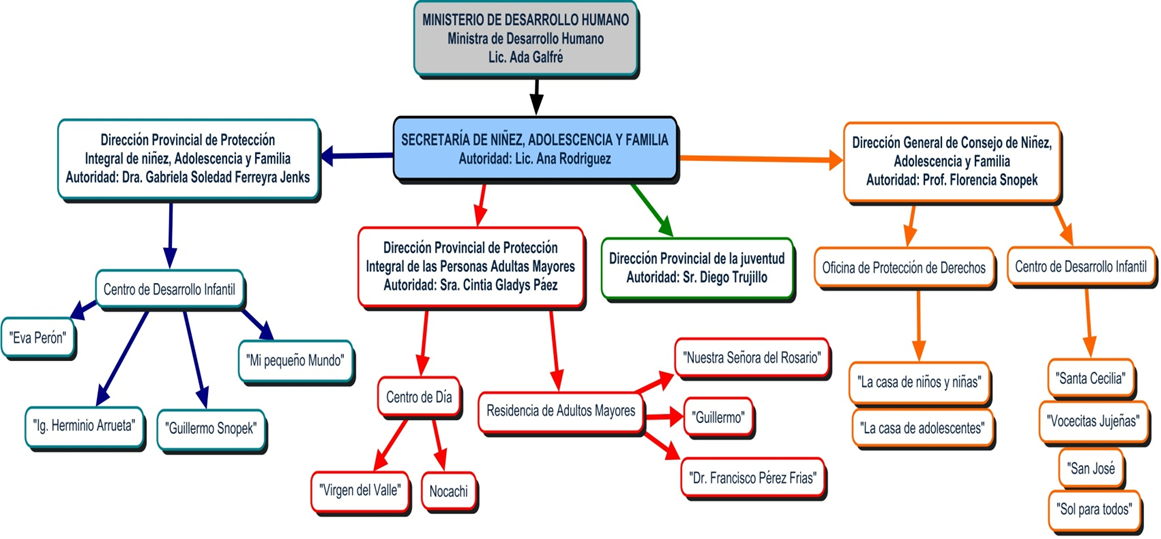 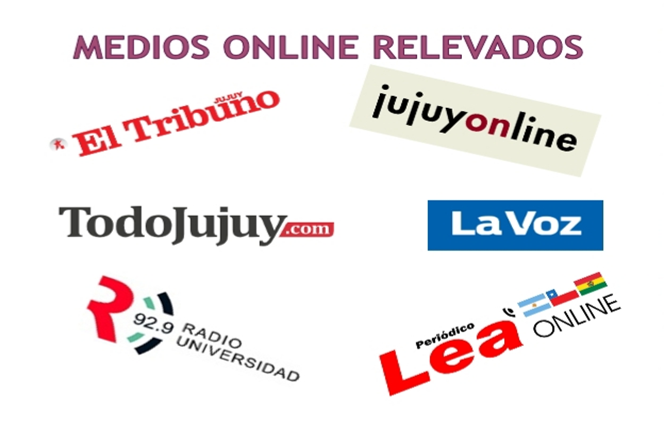 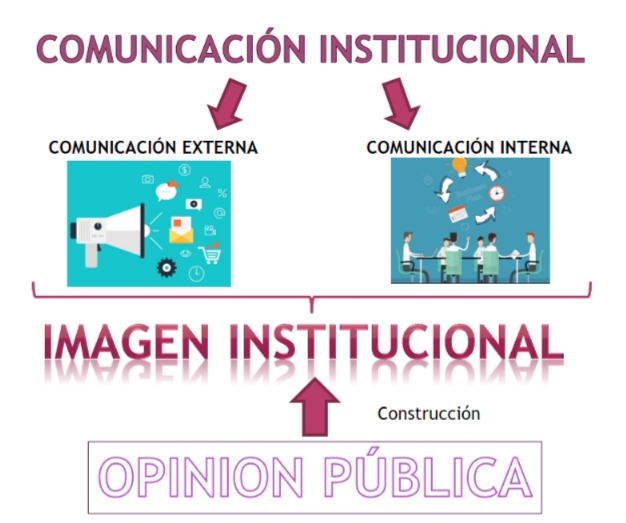 CONCLUSIÓNSe concluirá la ponencia con el análisis de la Secretaria de Niñez, Adolescencia y Familia, Medios Digitales: El Tribuno Online, Periódico Lea, La Voz de Jujuy, Unju Radio, Todo Jujuy y Jujuy Online; y de las entrevistas y encuestas realizadas a personas de la capital jujeña. Se puede concluir que existe una deficiencia de transmisión de información por parte de los medios y desacuerdos de los actores sociales del Estado que se refleja en la opinión pública de la comunidad jujeña acerca de la problemática del Maltrato Infantil.  En la mayoría de las encuestas y entrevistas realizadas se percató que las personas no tienen una construcción de la imagen Institucional de la Secretaria de Niñez, Adolescencia y Familia, ya que no poseen una idea de la función que cumple la Institución dentro de la sociedad. Esto se debe al mal funcionamiento en la organización.  En resumen, hay una deficiencia en la difusión del SENAF a través de los medios analizados. La Secretaría de Niñez, Adolescencia y Familia tiene poca presencia en la agenda periodística de los medios digitales. Esta ausencia en los medios de la Institución Provincial encargada de la problemática citada en esta investigación, genera por un lado un mal tratamiento periodístico de las noticias vinculadas al Maltrato Infantil, dado que se expone públicamente el rostro y el nombre del menor de edad violentado, y por el otro lado no ayuda en la construcción de la imagen institucional del SENAF. Por lo que gran parte del público jujeño no tiene una noción e idea acerca de la institución a la cual puede acudir en caso de que necesite asistencia.BIBLIOGRAFÍAAranes Usandizaga, J. I. (1997). La comunicación institucional y sus paradigmas: entre la racionalidad comunicativa y la lógica instrumental. Mediatika, (6), p.p. 51-98.Arias .M y Saltor E (2016) “Ética de legislación e Información”, Facultad de Humanidades y ciencias sociales de Jujuy, Argentina.Averbuj, G. (Ed.) (2010). Maltrato infantil: orientaciones para actuar desde la escuela. Buenos Aires, Argentina: Ministerio de Educación de la Nación.Berganza Conde, M. R., Ruiz San Román J. A., 2005. Investigar en comunicación: guía práctica de métodos y técnicas de investigación social en comunicación. España: McGraw-Hill. Cabero, J. (1998: 198) Impacto de las nuevas tecnologías de la información y la comunicación en lasCORNELISSEN, J. (2008). Corporate Communication: A guide to theory and practice. London: Sage.Díaz-Bravo, Laura, Torruco-García, Uri, Martínez-Hernández, Mildred, & Varela-Ruiz, Margarita. (2013). La entrevista, recurso flexible y dinámico. Investigación en educación médica, 2(7), 162-167. Recuperado en 1 de agosto de 2018, de http://www.scielo.org.mx/scielo.php?script=sci_arttext&pid=S2007-50572013000300009&Ing=es&tlng=es.Fuentes periodísticas (21 de marzo de 2012). SlideShare. Recuperado de: https://es.slideshare.net/expresioninpahu/fuentes-periodisticas.Gutierrez, H. (1997) “como incidir en la opinión pública”, Asociación Latinoamericana de Educación Radiofónica. ALE R. Valladolid 479 y Madrid, Quito, Ecuador.Lorenzo, M. y otros (S. F) (coord.): Enfoques en la organización y dirección de instituciones educativas formales y no formales. Granada: Grupo Editorial Universitario.Martini S. (2000) “Periodismo, noticia y noticiabilidad”, Norma, Buenos Aires.MATA, M. y SCARAFIA, S. (1993). Lo que dicen las radios. Quito. ALER.Materán, A. (2008, Julio-diciembre). Las representaciones sociales: un referente teórico para la investigación educativa. Geoenseñanza. Recuperado de:<http://www.redalyc.org/articulo.oa?id=36021230010> ISSN 1316-6077.Meersohn, C. (2005, 24 de octubre). Introducción a Teun Van Dijk: Análisis de Discurso. Cinta de moebio. Recuperado    de: www.moebio.uchile.cl/24/meersohn.htm.Rodrich Portugal, R. (17 de mayo de 2012). Fundamentos de la Comunicación Institucional: una aproximación histórica y conceptual de la profesión. Revista de Comunicación, (11), p.p. 212-234.Rondoletto  .M  Agüero .R, (S.F:4) ¨Cuaderno bibliográfico residencia profesional de comunicación social¨Tapella, E. (2007). El mapeo de Actores Claves, documento de trabajo del proyecto “ Efectos de la biodiversidad funcional sobre procesos ecosistémicos, servicios ecosistémicos y sustentabilidad en las Américas: un abordaje interdisciplinario”, Universidad Nacional de Córdoba, Inter-American Institute for Global Change Research (IAI).Urbano, C. A. y Yuni, J. A. (2006). Técnicas para investigar: recursos metodológicos para la preparación de proyectos de investigación, Córdoba, Argentina: Brujas.Vinuesa, L. (2005), “Investigar en Comunicación”, guía práctica de técnicas y métodos en comunicación, Mc Graw Hill.